Professor McKillen Hty 199Wages of Conflict:  Changing Worlds of Work and the American Struggle for Workers' RightsDescription:Most of us spend a large portion of our lives working.  Yet few history courses devote much time to exploring the working lives of ordinary people and the meaning they attached to this work.  This class will explore how diverse work cultures were transformed during successive stages of capitalist development. It will also consider the efforts of workers to gain more control over their working lives through labor organizations and political reforms.      Bread and Roses Strike of 1912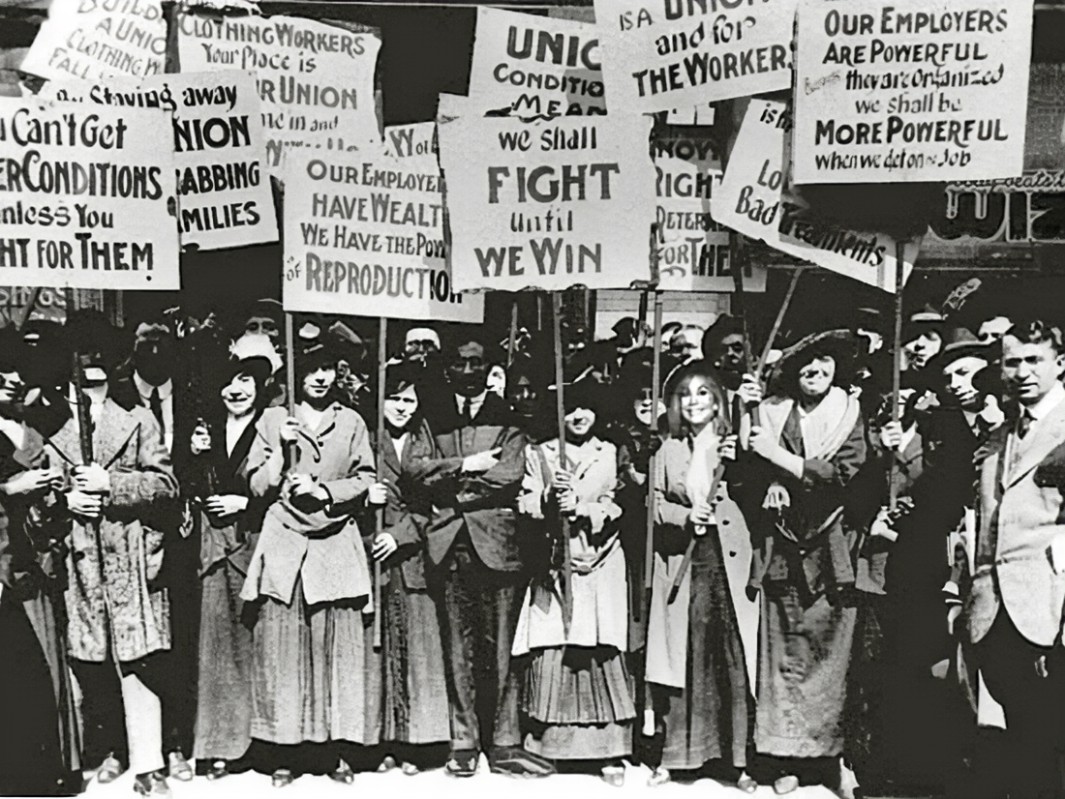 